DIALOGUE; niveau 2hejsan, det här är min systerson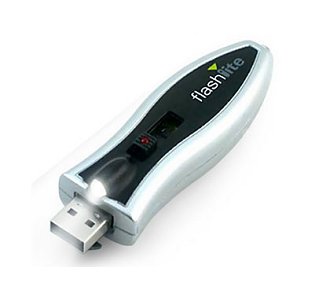 hejsan, jag heter Michel och vad heter du?hejsan, jag heter Laurentvad letar du efter?jag hittar inte mitt USB-minnekan jag hjälpa dig?ja, om du villvilken färg är det?det är gråtthar du tappat ditt minne här?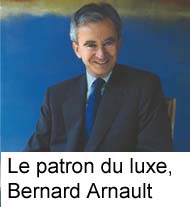 jag vet inte, kanskeär det stort?nej, det är mindre än min ringär det större än mitt mynt?nej, men det är inte runt, det är längretitta! jag ser ditt minne!vad? var?i den blåa koppen därbortanej, det är inte mitt minne, det är hansjaha, är det ditt minne Laurent?ja, det är mina föräldrar som har köpt minnetvåra föräldrar köper mycketvarför?deras chef är rik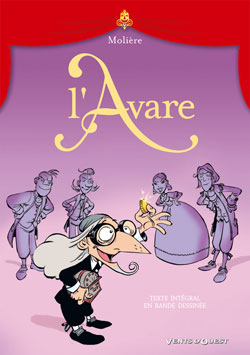 mycket rik?ja, han är rikare än Bill Gatesdet är inte möjligtjo, han är den rikaste personen i världenär du snål? (avare=snål)jag är snålare än Laurentvem är snålast?du är snålare än migmen Patrick är den snålaste personen i världenhär är ditt minne!ja, vilken tur!varsågod!tack så mycketingen orsaknu går vi på restauranghär är era pappervåra papper?ja, jag är klar med mitt provok, tackLES PRONOMS POSSESSIFS 28LA FORMEL’HEUREAU RESTAURANT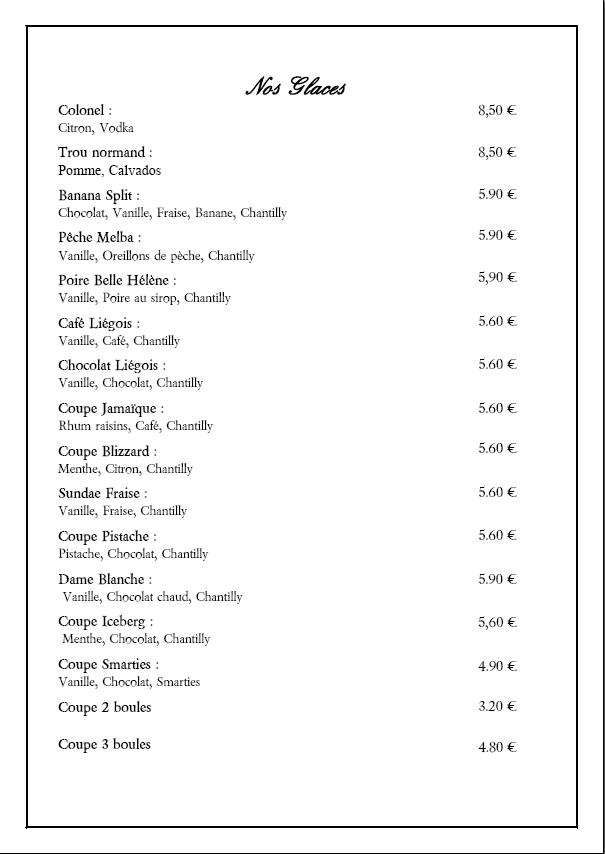 hejsan! vi är 2hejsan, javisstkyparn! ja, vad önskas?matsedeln tackvarsågod frökenursäkta, kyparn!ja, har ni bestämt er?ja, jag tar en sallad till förrättoch jag skulle vilja ha en soppa till förrättoch till huvudrätt tar jag fisk utan såsoch jag skulle vilja ha en kött bit med mycket såsjavisst, vilken stekning?medium tackoch till att dricka?mineralvatten utan kolsyra tacktack så mycket----------------------------------------------varsågodatack så mycket----------------------------------------------jaha, smakade det bra?det var mycket gottönskar ni en efterrätt?javisst, matsedeln tackvarsågodtackjaha, vad önskas?jag tar en glass till efterrättoch ni?jag skulle vilja ha en äppelpaj tack-----------------------------------------------varsågodatack herrn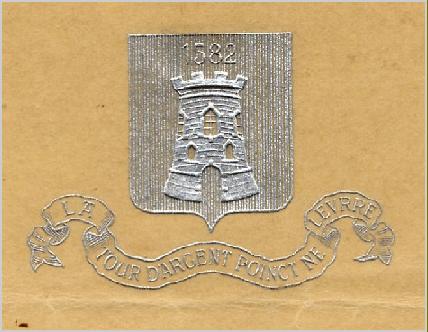 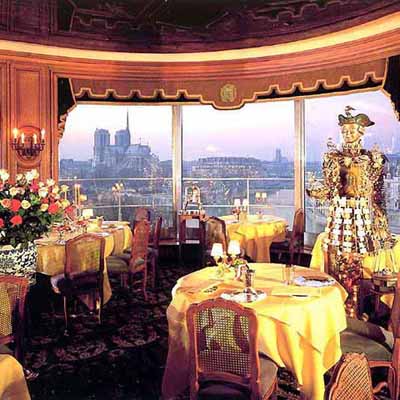 ------------------------------------------kyparn! notan tack!varsågoda, notantack så mycket, här är 50 eurotack och här är er växeldet är till eråhh, tack så mycket, ha en trevlig kvälltack detsamma, hej dåhej dåadp 5-6; VERBEN VARA, HA PÅ FRANSKA i presens UN PEU DE VOCABULAIREUN PEU DE VOCABULAIREles verbes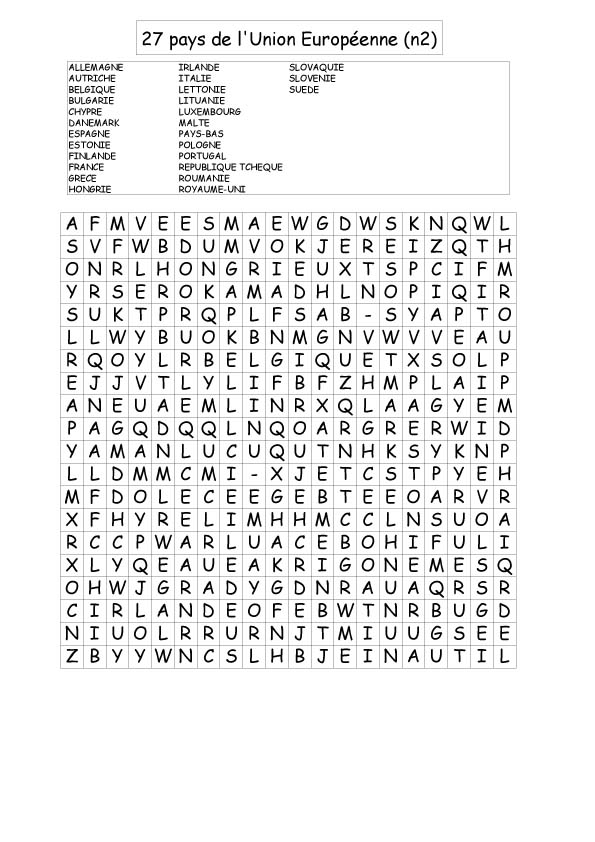 LES CHIFFRES 1en koppett USB-minneett papperen handduktappa – tappaten ringet myntköpaboutonmmin knappboutonsmhans knapparchaisefvår stolpochefhans fickapapiermhennes papperchaisefhans stolpochefdin fickapapiersmpldina papperchaisesfplderas stolarpapiermert papperboutonmdin knapppochesfplera fickorboutonmen knappboutonsmknapparnachaisefstolenpochefen fickapapiermett papperchaisefen stolpocheffickanoiefen gåschaisesfplstolarnapapiermpappretboutonmknappenoiefgåsen14.2017.5018.0019.1020.4015.3014.1519.4520.0522.3016.3517.2519.55ärharjejetutuililononelleellenousnousvousvousilsilshuvudmagehalsbenryggarmfottandhjärtaöravar har du ont?jag har ont i huvudethar du ont i ryggen också?nej, jag har inte ont i ryggenmen du har ont i magen?ja, jag har mycket ont i magenvar har ni ont?jag har ont i tändernajag, jag har inte ont i magenjag har ofta ont i fotenhar du inte ont i benet?hon har mycket ont i hjärtat (dvs mår illa)han har ont i öronendär bortalà-baskalvveau (m)jag kan, jag vetje sais (savoir)i kvällce soirjag skulle viljaje voudraisfår du ?tu reçois (recevoir)NorgeNorvège (f)här : får jag, kan jag ?je peux (pouvoir)ingenpersonnetill och medmêmevad har viqu’est-ce qu’on aframför alltsurtoutspegelglace (f)vi kallar honomon l’appelletoppen, fantastiskgénial –esoverdort (dormir)snabbtvitefrimärketimbre (m)lovet, semesternvacances (fpl)du känner tilltu connais (connaître)vilken, vilketquelhemmaà la maisonfri, lediglibrefärdig, klarprêt -ehästcheval (m) chevaux (mpl)stava tillépelerbrevlådaboîte aux lettres (f)flicka, dotterfille (f)utansansankacanard (m)allatout le mondeiblandparfoisbörjacommencernöjdcontent –esedan, därefterensuitevänta!attends!betygnote (f)jag ska, jag gårje vais (aller)kan nivous pouvez (pouvoir)brevlettre (f)cirkaenvironäntligenenfinöppna ! slå upp !ouvrez ! (ouvrir)hjälpaaiderjag förstårje comprends (comprendre)efteraprèsi kvälljag skulle viljafår du ?Norgehär : får jag, kan jag ?ingenbrevcirkaäntligenöppna ! slå upp !hjälpajag förståreftertill och medvad har viframför alltdär bortakalvjag kan, jag vetspegelvi kallar honomtoppen, fantastisksoversnabbtfrimärkelovet, semesterndu känner tillvilken, vilkethemmafri, ledigfärdig, klarhäststava tillbrevlådaflicka, dotterutanankaallaiblandbörjanöjdsedan, däreftervänta!betygjag ska, jag gårkan niparler=att tala; skriv i presensparler=att tala; skriv i presensparler=att tala; skriv i presensparler; skriv i harformparler; skriv i harformparler; skriv i harformjej’tutuililononelleellenousnousvousvousilsils2417505663918753137889551007710003363529592867020239845663281364